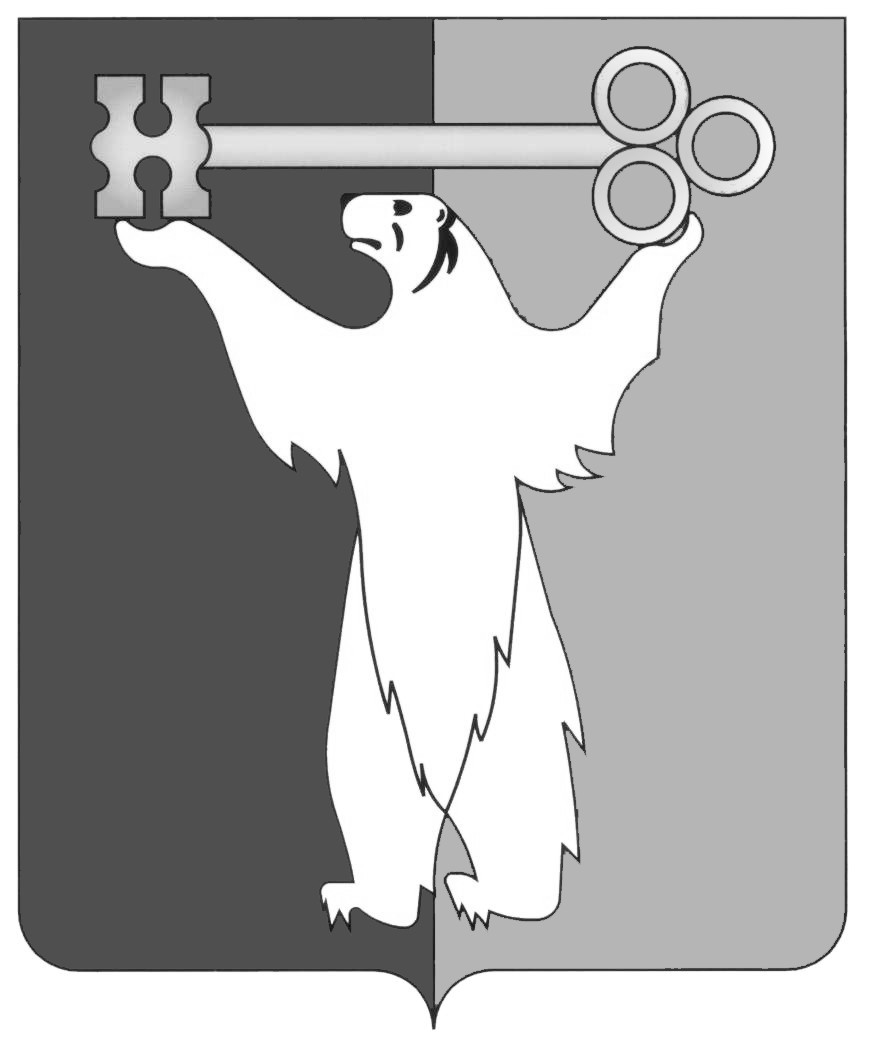 РОССИЙСКАЯ ФЕДЕРАЦИЯКРАСНОЯРСКИЙ КРАЙНОРИЛЬСКИЙ ГОРОДСКОЙ СОВЕТ ДЕПУТАТОВР Е Ш Е Н И ЕО внесении изменений в решение Городского Совета от 25.09.2012 № 5/4-95 «О создании комиссии по восстановлению прав реабилитированных жертв политических репрессий»В соответствии со статьей 28 Устава муниципального образования город Норильск, Городской СоветРЕШИЛ:1. Внести в состав комиссии по восстановлению прав реабилитированных жертв политических репрессий, утвержденный решением Городского Совета от 25.09.2012 № 5/4-95 «О создании комиссии по восстановлению прав реабилитированных жертв политических репрессий» (далее - Состав комиссии), следующие изменения:1.1. Вывести из Состава комиссии Слесареву Светлану Георгиевну, Ицкова Юрия Викторовича (протоиерея Георгия Ицкова).1.2. Ввести в Состав комиссии в качестве членов комиссии:Федянину Наталью Николаевну - директора МБУ «Музей истории освоения и развития Норильского промышленного района»;Сухову Галину Иосифовну (монахиню Илариону) - председателя епархиальной комиссии по канонизации святых и увековечению памяти Новомучеников и исповедников Церкви Русской (по согласованию).2. Контроль исполнения решения возложить на председателя постоянной комиссии Городского Совета по законности и местному самоуправлению Соломаху Л.А.3. Решение вступает в силу со дня принятия.4. Решение опубликовать в газете «Заполярная правда».« 24 » мая 2016 года№ 31/4-690Глава города НорильскаО.Г. Курилов